DATE:            ___________SPECIAL ORDERS		SALESMAN: ____________P.O. #:            ____________ACCOUNT NAME: ______________________		Customer  #  _____________ORDERED BY:       ______________________		Phone #  ___________________INITIAL      Quoted price does not include any freight charges that may occur.  Customer will be charged a       _______    additional amount for any applicable freight cost associated with this order. 			Check appropriate shipping Urgent: ______ Standard: ______ INITIAL    All special order items are subject to a RE-STOCKING FEE if the customer chooses to either 1.Return_______        for store credit 2. Decide they no longer want the items ordered. 				CUSTOMER SIGNATURE: __________________________Merchandise is not returnable without the written consent of Seller.  Request for permission to return must be made within 30 days after the receipts of shipment.  Only current items in their original cartons, standard package quantities are subject to returns.  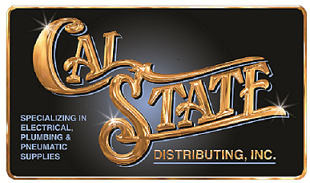 3288 South “K” Street • Tulare, CA 932743288 South “K” Street • Tulare, CA 932743288 South “K” Street • Tulare, CA 932743288 South “K” Street • Tulare, CA 932743288 South “K” Street • Tulare, CA 932743288 South “K” Street • Tulare, CA 93274(559) 688-6605 • Fax (559) 688-6610(559) 688-6605 • Fax (559) 688-6610(559) 688-6605 • Fax (559) 688-6610(559) 688-6605 • Fax (559) 688-6610(559) 688-6605 • Fax (559) 688-6610(559) 688-6605 • Fax (559) 688-6610info@calstatedistributing.cominfo@calstatedistributing.cominfo@calstatedistributing.cominfo@calstatedistributing.cominfo@calstatedistributing.cominfo@calstatedistributing.comQTYPART #DESCRIPTIONPRICEVENDORVENDOR